 Льгота носит заявительный характер!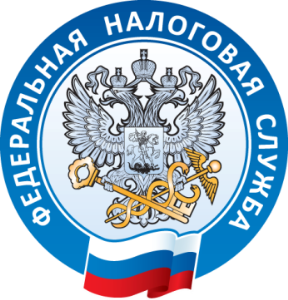 Уважаемые налогоплательщики!Межрайонная ИФНС России № 17 по Республике Татарстан напоминает Вам, что в соответствии со статьями ст. 346.11 п.3, ст. 346.26 п.4, 346.1 п.3, индивидуальные предприниматели, использующие принадлежащее им имущество в предпринимательской деятельности и применяющие специальные налоговые режимы, освобождаются от уплаты налога на имущество физических лиц в отношении такого имущества на основании заявления и подтверждающих документов. В связи с отсутствием заявления и подтверждающих документов об использовании в предпринимательской деятельности имущества,  в текущем году Вам произведен расчет налога на имущество за налоговый период 2018 год без учета льготы по налогу на имущество физических лиц в отношении имущества, используемого в предпринимательской деятельности. Заявление должно было быть представлено в налоговый орган до 01.04.2019 г. В случае использования объектов собственности в предпринимательской деятельности налоговая инспекция рекомендует Вам в целях применения льготы представить в наш адрес заявление об освобождении объектов, используемых в предпринимательской деятельности в кратчайшие сроки.	Напоминаем, уплатить индивидуальным предпринимателям и физическим лицам имущественные налоги за 2018 год необходимо в срок,  не позднее 2 декабря.	В случае неуплаты налогов:- пени начисляются каждый день;- долг взыскивается судебными приставами;- к сумме долга добавляется исполнительный сбор (7% от суммы долга, но не менее 1000 рублей);- устанавливается запрет на выезд из страны;- производится арест имущества, счетов должника;- устанавливается запрет регистрационных действий.	Оплатить налоги очень просто:- через «Личный кабинет для физических лиц»;- через сервис «Уплата налогов, страховых взносов»;- через мобильное приложение «Налоги ФЛ»;- через Единый портал государственных услуг;- через платежные терминалы, банки или почтовые отделения.Отдел работы с налогоплательщикамиМежрайонной ИФНС России № 17 по Республике Татарстан